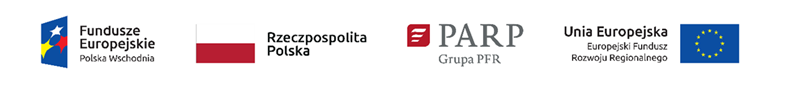 Załącznik nr  3 do zapytania ofertowegoNr postępowania: 1/U/2019/1.4 PO PWZamawiający:TOBO Datczuk sp. jul. Kuriany 104,                                                                                                                                                         15-589 BiałystokWYKAZ USŁUGSkładając ofertę w postępowaniu o udzielenie zamówienia publicznego prowadzonym zgodnie z zasadą konkurencyjności w ramach zapytania ofertowego nr 1/U/2019/1.4 PO PW, oświadczam (oświadczamy), że zrealizowałem należycie w okresie ostatnich 5 lat przed upływem terminu składania ofert w postępowaniu - a jeżeli okres prowadzenia działalności jest krótszy, w tym okresie, co najmniej: 3 usług doradczych zbieżnych z przedmiotem niniejszego zamówienia tj. na namingu, opracowaniu identyfikacji wizualnej, strategii komunikacji, projektowaniu katalogów, itp., w tym co najmniej 1 z tych usług dla podmiotu z branży meblarskiej. Uwaga:do wykazu należy dołączyć referencje bądź inne dokumenty wystawione przez podmiot na rzecz którego usługi były wykonywane, określające czy zostały one wykonane zgodnie z zamówieniem (protokół zdawczo odbiorczy, itp.). Zamawiający zastrzega, iż z dokumentów tych musi jednoznacznie wynikać jakiego rodzaju usługa była wykonywana oraz w jakim terminie została ona zrealizowana.                                                                       .....................................................                                                                         (podpis i pieczątka Wykonawcy)L.pPRZEDMIOT USŁUGIPODMIOT DLA KTÓREGO BYŁA REALIZOWANA USŁUGA (Nazwa, NIP)ROK ZAKOŃCZENIA USŁUGI1.2.3.4.5.